DARREN PATTERSONCHRISTIAN ACADEMY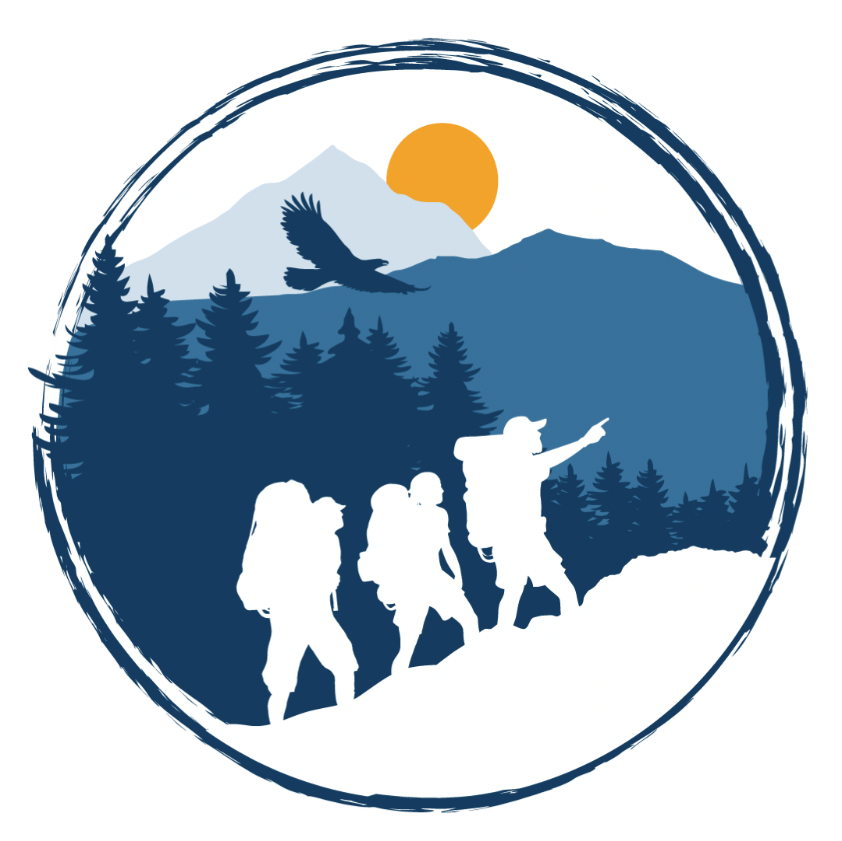 PreK – 8th GradeENROLLMENT2024-25Darren Patterson Christian Academy believes in the value of all human life and admits students without regard to race, color, national or ethnic origin. DPCA does not discriminate on the basis of race, color, or national or ethnic origin in the administration of any of its student policies or educational programs.- CHECKLIST -	Family Name:					 # of Students: 		1. 	Please complete the following packet, using this checklist:   2. 	Submit to the front office, along with a non-refundable $110 ($60 for Preschool, $60 for Homeschool per course but no more than $110) registration fee... 
 
	Drop Off/Mail: 					Fax:  719.395-2055	Darren Patterson Christian Academy			518 S San Juan Avenue, PO 1243,  			Email: L.graff@dpcaweb.org	Buena Vista, Colorado  812113.   	If you are new to DPCA, please tell us how you heard about the school: 		Website	              Social Media	               Print Promotional
		Referred by another family, please name:						 		Questions?  Please call 719.395.6046, or email L.graff@dpcaweb.org - CLASS REGISTRATION INFORMATION -	2.5 – 3-Year-Old Class: This class will consist of instruction, discovery, and snack time*, as well as circle time, and various learning activities. Your child may be enrolled in this class if they are 2.5 years old by their first day of school AND potty trained. 4–5-Year-Old Class: This class will consist of instruction time, Kindergarten prep, discovery and circle time, various learning activities and snack time*. *Snack fees are additional.- TUITION INFORMATION/WORKSHEET –*Additional Fees may apply for additional field trips, school pictures, lunches, and some school supplies.**Registration fees are one per family. Homeschool Registration Fees are PER COURSE (maximum of $110).Tuition AssistanceReturning Family Deadline: June 1, 2024New Family Deadline: August 15, 2024See Website for more detailsI/We plan to apply for tuition assistance Mandatory Volunteer HoursDPCA needs your help! We have many opportunities for parents to get involved and volunteer. We also recognize that family systems can be very full, and parents may not have time to contribute. We ask that each family contribute either 1) a minimum of 6 hours of service at some point throughout the year by one parent, or 2) $200.00 if they are unable to offer volunteer hours. Please indicate below which option you plan on utilizing…_______ Volunteer 6 hours_______ Pay $200.00- PARENT/GUARDIAN CONTACT- - STUDENT REGISTRATION INFORMATION-- EMERGENCY CONTACT -In the event of an emergency, we will always contact the parent(s)/guardian directly.  Should we not be able to reach you, please let us know who we can contact with respect to the above-noted student(s):Name:								Relationship:	 					Phone:								Address:						Name:								Relationship:	 					Phone:								Address:						- PICK-UP AUTHORIZATION - In order to ensure your child’s safety, please list all persons that are permitted to pick-up your child(ren), noted on the reverse page, from school. DPCA/Busy Bees will not release your child(ren) to persons not listed. Please let the authorized person know that photo identification may be required if a staff member is unfamiliar with them. Parents and legal guardians may revise list when necessary. If regular pick-up person changes please let us know so we know who to expect.  However, if you have not notified us of the change and someone from your authorized list comes to pick up, we will release your child to this person without calling you first. Busy Bees requires a form from parents indicating that someone else will be picking up their child.If the pick-up person is not on your authorized list: We will require a written note with your signature be sent in or a phone call made before the end of the school day, authorizing the non-listed person to pick-up. You will be notified immediately if someone not on your list comes to pick up your child and we have not received a written note or phone call with authorization. I AUTHORIZE the following person(s) to pick-up my child(ren) from school. I understand this permission will be in place until I communicate a change to the school. Please print clearly:													The following person(s) are NOT AUTHORIZED to pick up my child(ren): Please print clearly:				Parent/Guardian (Printed): 						Parent/Guardian Signature:Dated:				- EMERGENCY MEDICAL TREATMENT AUTHORIZATION -I/We, the parent(s)/guardian of the above-noted children, hereby give my/our permission to Darren Patterson Christian Academy/Busy Bees Preschool to secure emergency medical treatment in the event of an injury or accident or emergency situation that involves my child(ren). I/We understand that a conscientious effort will be made to contact me/us as to the injury and treatment of our son/daughter. In the event that parent(s)/guardian, other persons named, or physicians, cannot be contacted, school officials, emergency personnel and/or hospital physicians are hereby authorized to take whatever action is deemed necessary in their judgment, for the health and safety of the student. I/We will not hold the school, emergency personnel, or hospital physician responsible for the emergency care and/or transportation for said student. I/We further agree to give our permission to Darren Patterson Christian Academy/Busy Bees Preschool to administer, according to medication directions, to the above-noted child(ren), as needed:	NSAIDS (Tylenol/Ibuprofen)	              	    Tums/Pepto-Bismol/Antidiarrheal 	      Cough Drops 	        	 		   (Please initial EACH item or write in the word “No” and initial beside it)				Parent/Guardian (Printed): 						Parent/Guardian Signature:Dated:	- PERMISSION FOR PERSCRIPTION MEDICATION -    			    Not Applicable
**This form is only required if regular medication needs to be administered at school (eg. Inhaler).** Name of student:									Grade: 				Medication: 														Time/frequency of medication administration: 										Purpose of medication: 																																										Possible side effects: 																																											Physician’s Name & Phone:												Signature of Physician: 													Date: 					          							… Continued on next page It is understood that the medication noted is administered solely at the request of and as an accommodation to the undersigned parent or guardian. In consideration of the acceptance of the request to perform this service by the school nurse or other designated employee of Darren Patterson Christian Academy/Busy Bees Preschool, the undersigned parent or guardian hereby agrees to release Darren Patterson Christian Academy/Busy Bees Preschool and its personnel from any legal claim, which they now have or may hereafter have, arising out of side effects or other medical consequences of the medication. I hereby give my/our permission for 						to take the above prescription at school, as ordered. I understand that it is my responsibility to furnish this medication. Parent/Guardian (Printed): 						Parent/Guardian Signature:Dated:	Note: the medication is to be brought to school in a container appropriately labeled by the pharmacy or physician, stating the name of the patient, name of the medication and the dosage.- IMMUNIZATION SCHEDULE -This immunization schedule allows you to quickly determine if your child(ren) is/are up-to-date on immunizations for their grade. Select your child’s age/grade level on the left and follow across the row to determine how many doses of each vaccination your child should have received before his/her current age/grade level. ( ) indicates how many doses are required. Each year you have the right to exempt your child from these immunizations based on: Medical Exemption: must be signed by a physician stating that the immunizations would endanger your student’s life or health.Religious Exemption: must be signed by a parent or guardian stating religious belief opposed to immunizations. Personal Exemption: must be signed by a parent or guardian stating personal belief opposed to immunizations. However, in the event of an outbreak, exempted persons may be subject to exclusion from school and quarantined. ***Please update your child’s shots, then submit a copy of their immunization record to Darren Patterson Christian Academy/Busy Bees Preschool before school starts, or provide an exemption for our records.- GENERAL HEALTH -** Please note:  All Busy Bees Preschool students are required to submit up-to-date immunization records and a Well-Child Check (signed by doctor) within 30 days of the first day of school.- GENERAL HEALTH CONTINUED -** Please note:  All Busy Bees Preschool students are required to submit up-to-date immunization records and a Well-Child Check (signed by doctor) within 30 days of the first day of school.- GENERAL HEALTH CONTINUED -** Please note:  All Busy Bees Preschool students are required to submit up-to-date immunization records and a Well-Child Check (signed by doctor) within 30 days of the first day of school.- GENERAL HEALTH CONTINUED -** Please note:  All Busy Bees Preschool students are required to submit up-to-date immunization records and a Well-Child Check (signed by doctor) within 30 days of the first day of school.- SCREENING PERMISSION -From time to time DPCA/Busy Bees Preschool are contacted by local health services to provide free screenings for our students.  Once we have dates for the screenings, we’ll email parents to let them know.With respect to the child(ren) noted above:I,						  (parent(s)/legal guardian printed name), give permission to DPCA/Busy Bees Preschool to do developmentally appropriate screens on:  OR… No, I, 					(parent/legal guardian printed name), DO NOT give permission for any screening on my child(ren). 
Parent/Guardian (Printed): 						Parent/Guardian Signature:Dated:	- SUNSCREEN PERMISSION -As the parent(s)/legal guardian of the student(s) named above, I hereby give my/our permission for staff members of DPCA/Busy Bees Preschool to apply sunscreen product 15spf and higher to my/our child(ren), as specified below, when he/she will be engaging in outdoor activities during school hours.  I/We understand that sunscreen may be applied to exposed skin, including but not limited to the face, neck, tops of ears, nose, bare shoulders, arms, and legs. Additionally, I/We have initialed next to the directives regarding the type of application of sunscreen:	 Staff members may use the sunscreen of their choice according to package directions.	 Staff members should only use the sunscreen provided by the parent(s)/guardian.	 Staff members may not use any sunscreen on my/our child, ever. Parent/Guardian (Printed): 						Parent/Guardian Signature:Dated:	- STATEMENT OF AUTHORIZATION –As parent(s)/guardians to the student(s) noted on the previous page:	I/We give permission for my/our child(ren) to use all outdoor equipment in the DPCA/Busy Bees Preschool yard under the direct supervision of staff and to participate in all activities of the school.	I/We give permission for my/our child(ren) to participate in walking field trips supervised by DPCA/Busy Bees Preschool staff.  I/We understand that I/we will receive information prior to each adventure with details.	I/We give my/our permission for my/our child(ren) to watch short curriculum related audio-visual clips, on occasion.	 I/We give my/our permission for DPCA/Busy Bees Preschool to take photos of my/our child for use in the classroom, website, promotional materials, and social media.	I/We understand that I/we can file a complaint with the state licensing board after discussing the concerns with DPCA/Busy Bees Preschool directors.  I/We can also contact the Head of School directly at jdrexler@dpcaweb.org. 	I/We have received the State of Colorado immunization information (see page in enrollment package) and have the paperwork filed with DPCA/Busy Bees Preschool to show that my/our child(ren) is/are properly immunized or that I/we have an authorized statement (exemption form) showing my/our reasoning for requesting exemption.Parent/Guardian (Printed): 						Parent/Guardian Signature:Dated:	H- PARENT-STUDENT AGREEMENT -In registering for enrollment at Darren Patterson Christian Academy/Busy Bees Preschool (herein referred to as “DPCA”) for the above-noted student(s), and following the enrollment of my/our child(ren) in the school, I/we the parent(s)/guardian, understand(s) and agree(s) that: DPCA is a private religious organization, and approval for initial or continuing enrollment is at the sole discretion of the DPCA administration. Approval for enrollment means that in the best judgment of personnel involved in the admissions process, the school community and academic services are an appropriate fit for my/our child(ren). The privilege of enrollment may be withdrawn if, in the best judgment of school staff, the school is not able to provide the levels of academic, emotional, community, behavioral, or spiritual support needed by my/our child(ren). Enrollment may be granted on a probationary basis for no fixed time period when fit between student and school appears uncertain, but both parents/guardians and school personnel agree to a probationary period. The probationary period will be documented; all parties concerned will evaluate the wisdom of continuing enrollment following the probationary period. I/We agree that final decision regarding continuing enrollment always rests with school administration.I/We will support and uphold the school staff and the religious mission, intent, policies, rules, and requirements of DPCA. I/We understand that the privilege of enrollment may be withdrawn if the student(s) or parent(s)/guardians are no longer supportive of the school’s mission, intent, policies, rules, or requirements. I/We acknowledge that a copy of the Parent-Student Handbook is available in either print form through the school office, or in digital form through the school website at www.dpcaweb.org, and that I/we have had opportunity to read the Handbook and are supportive of the school’s religious mission, intent, policies, rules, and requirements described therein. I/We further agree that I/we have had sufficient opportunity to ask questions or receive clarification regarding any school policies about which I/we felt uncertain, and that both my/our signature(s) below, and my/our enrollment of my/our child(ren) at DPCA, indicate my/our wholehearted support for the school, the school staff, and the religious mission, intent, policies, rules, and requirements of DPCA. No guarantee of continuing enrollment during a school year, or from year-to-year, is implied or conferred. I/we agree that continuing enrollment is approved when school personnel agree that the environment and level of services provided by the school are appropriate to and helpful for the student; and when sufficient evidence of continued parental and student support is apparent. I/We acknowledge and agree that the school’s disciplinary process for students includes provision for suspension and expulsion should school administration decide that the behavior being addressed warrants such action, or in the event that I/we can no longer be supportive of school personnel or school policy following disciplinary or any other action. Emergency Care: I/We have authorized the persons listed as emergency caregivers for my child(ren) in the event I/we cannot be reached. Website/Social Media: DPCA has my/our permission in perpetuity to use photographs, rendered likenesses, videos, or other images of my/our child(ren), or quotations written or spoken by my/our child(ren) in any and all DPCA promotional materials and school publications, including digital publications such as websites and social media accounts which the school directly manages. … Continued on next page …Tuition: I/We agree that I/we will honor the terms and condition of my/our tuition payment agreement, and that non-payment of funds owed to the school under that agreement is grounds for suspension or termination of my/our child(ren)’s enrollment privileges.  I/We further agree that DPCA has the right to pursue collection of unpaid balances by any and all legal means. I/We agree that any financial aid received is on a school-year basis and that no guarantee of ongoing financial aid from year-to-year is conferred or implied. I/We agree that the family registration deposit is non-refundable and that other tuition and fee charges may or may not be refundable according to conditions spelled out in the Parent-Student Handbook. Disputes: I/We agree to be bound by the terms and conditions of DPCA’s grievance policy for the resolution of any and all disputes. I/We further agree to be bound by the DPCA Arbitration and Conciliation Agreement in the event a dispute with the school cannot be otherwise resolved, and agree that this Arbitration and Conciliation Agreement shall be the sole remedy for any controversy or claim arising from my relationship with the school. My/Our signature(s) below, and my/our decision to enroll my/our student(s) at DPCA are witness that I/we have received a copy of the Arbitration and Conciliation Agreement (available at the school office) and of the grievance policy (found in the Parent-Student Handbook). I/We further agree that by the action of signing this agreement, and by virtue of agreeing to enroll my/our child(ren) at DPCA, I/we am/are expressly and intentionally waiving my/our right to file any lawsuit against the school or against any school employees, board members, or volunteers in any court concerning any dispute or controversy, regardless of claim or alleged fault. I/We acknowledge and agree that if any element of this agreement is judged unenforceable in any court of law, each and all of the remaining elements remain in full force and effect. I/we have read this agreement carefully and indicate by my/our signature(s) below my/our affirmation and agreement to all the provisions and statements noted herein. I/we warrant that ALL persons with parental, custodial, or guardianship interest in the child(ren) named herein have signed below:   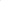 Parent/Guardian (Printed): 						Parent/Guardian Signature:Dated:	- OUTDOOR EXPEDITIONS WAIVER -Acknowledgement and Assumptions of Risk & Indemnity AgreementPlease review this Acknowledgment and Assumption of Risks & Release and Indemnity Agreement (hereafter ‘Document’) carefully before signing. All parent(s)/guardians must sign this Document on behalf of their child(ren) listed above. WARNING: There are significant elements of risk in any adventure sport, activity, or training associated with hiking, backpacking, camping, indoor or outdoor rock climbing, xc skiing, snow sports, and any field trips. In consideration of the services of Darren Patterson Christian Academy/Busy Bees Preschool, its faculty, staff, officers, employees, trustees, advisors, board members, physician advisor, volunteers, independent contractors, and all other persons or entities associated with it (collectively referred to in this Document as “DPCA”), in allowing students to participate in outdoor activities, participant and parents of a minor participant acknowledge and agree as follows: Acknowledgment and Assumption of Risks: DPCA will always endeavor to plan any activities with recommended safety guidelines and experienced leaders. As such, I/we am/are aware that my child(ren)’s participation in DPCA activities is purely voluntary. No one is forced to participate and I/we elect to allow my/our child(ren) to participate in spite of the risks. I/we further agree and understand the following: I/we am/are aware that these activities entail risks of injury or death to myself (if participating as a chaperone/leader and/or my child(ren). I agree to assume responsibility for the risks identified herein and those not identified herein. In addition, DPCA will not be liable for any injury or death resulting from “acts of nature” and/or “acts of God.”Safety can only be accomplished by each student’s compliance with all safety procedures and policies. It is mandatory that each student heed the instruction of all DPCA instructors and administrators. Failure to follow instruction and procedure could lead to a student’s removal from any of the activities. In the event a student is removed, I/we agree to assume all costs in returning the student home. If this becomes a serious issue, the student will be removed from the program entirely and will return home. DPCA will not be liable for any injury and/or death resulting from the intentional and/or negligent conduct of another student or person(s) not employed by DPCA.My/our child(ren)’s participation in any activity is purely voluntary. No one is forcing any student to participate and I/we elect to allow my/our child(ren) to participate in spite of any and all risks. Activities are always planned with age/grade appropriateness.  Some, but not all, of the risks that participants (age/grade appropriate) may be exposed to include: travel and living in remote wilderness settings; rustic living in a rural setting; use of liquid fuel (gasoline) stoves and lanterns; transportation in private vehicles, buses, 15 passenger vans, and other vehicles; wilderness first aid and rescue; work or service projects using hand & power tools; misjudgments by self, others, or DPCA; inappropriate conduct or negligence by self, others, or DPCA; participant’s mental, physical, or emotional conditions (known or unknown, disclosed or undisclosed); unpredictable weather, extreme cold and heat, storms and lightning, rain, snow, hail; unmarked or obscured hazards; moving water in streams and rivers, whitewater, stream crossings; high altitudes, steep slopes, difficult terrain, downed trees; falling; rocks, ice, snow, branches, and trees; snow avalanches, snow slides, and low temperatures; improper hygiene; hiking, backpacking, camping, rock climbing, belaying, rappelling, xc skiing, skiing, sports, games, etc.; sustained walking, hiking, running, carrying, and lifting; failure or misuse of equipment DPCA’s or student‘s (whether student’s own, or borrowed, rented or purchased from DPCA); gas explosion or fire, contaminated stream water; falling down or slipping; animal hazards: stings, bites, poisoning, and blows; dehydration; broken bones, concussions, wounds, cuts, burns; property damage or loss; heart or lung complications; mental/emotional trauma, temporary or permanent; other injury, damage, permanent disability, death or loss. Therefore, in order to protect DPCA students and instructors, we ask that you agree to the following policies. I/We (parent(s)/guardian of a minor participant(s)) understand, acknowledge and agree: PLEASE INITIAL BESIDE EACH to indicate your understanding and approval. 	My/Our child(ren) will follow any and all directives from the instructor with the understanding that their welfare and the welfare of the group depend upon it. 	My/Our child(ren) will display an attitude of cooperation even when it involves seemingly trivial or unpleasant things.  	My/Our child(ren) and myself (ourselves) will carefully read all DPCA program information received; review, complete and sign the provided forms and paperwork and abide by the terms of those documents (e.g. Enrollment Agreement and Medical Forms). 	DPCA staff are available, should I/we have questions about the nature and physical demands of these activities and associated risks. Parent(s)/guardian give(s) permission for their child(ren) to participate in all activities and agree to discuss the nature of these activities and risks with their child. 	DPCA cannot assure participant's safety or eliminate these risks, and all participants share in the responsibility for their own well-being. DPCA requires helmets or other safety gear for some activities. Use of safety gear may prevent or lessen injuries in some instances but is not a guarantee of safety, and injuries can occur even with the use of this gear. 	The equipment comes ‘AS-IS’, and DPCA disclaims all warranties, expressed or implied (including any conditions of merchantability or fitness for a particular purpose) with regard to the equipment. Students agree to aid in inspection of all equipment before use and notify DPCA of any apparent problems or defects with the equipment. 	Information provided here is not complete, and other unknown/unanticipated activities, risks, and outcomes may exist. DPCA will provide information on any activity to parent(s)/guardians through email or paper handouts and parent(s)/guardians are welcome to research any other possible risks involved. 	I/We, the parent(s)/guardian, understand that my/our child(ren) is/are voluntarily participating, with knowledge of the risks, and can do so without causing harm to himself/herself or to others. Therefore, the student(s) (and parent(s)/guardian) assumes and accepts full responsibility for the student(s) for the inherent or other risks (both known and unknown) of these activities and for any injury, damage, death or other loss suffered by the student(s) (and parent(s)/guardian) resulting from those risks and/or resulting from the student’s negligence or other misconduct. Release and Indemnity AgreementPlease read carefully! This Release and Indemnity Agreement contains a surrender of certain legal rights. With respect to the child(ren) noted above, I/We, the parent(s)/guardian, on behalf of the participating minor(s) agree as follows:  (1) to release and agree not to sue DPCA with respect to any and all claims, liabilities, suits or expenses (including attorney fees and costs) (hereafter referred to as 'claim' or 'claims'), for any injury, damage, death or other loss in any way connected with my/our child(ren)’s enrollment or participation in DPCA activities, use (including rental or purchase) of any equipment, and/or use of any facilities or premises. I/We understand that in signing this Document, I/we, my/our child(ren), and anyone acting on my/our or my/our child(ren)'s behalf, surrender my/our respective rights to make a claim against DPCA as a result of any injury, damage, death, or other loss suffered by me/us or my/our child(ren); (2) to defend and indemnify (“indemnify” meaning protect by reimbursement or payment) DPCA, with respect to any and all claims: a) brought by or on behalf of myself/ourselves, my/our child(ren) or a family member for any injury, damage, death, or other loss in any way connected with my/our child(ren)’s enrollment or participation in DPCA activities, use (including rental or purchase) of any equipment and/or use of any facilities or premises; and/or, b) brought by a co-participant or any other person for any injury, damage, death or other loss to the extent caused by myself/ourselves or my/our child(ren)’s gross negligence, or willful, wanton or criminal misconduct, in the course of participating in DPCA activities and/or using any equipment, facilities or premises. This Release and Indemnity Agreement includes claims resulting from DPCA’s negligence (but not its gross negligence or willful or wanton misconduct) and includes claims for personal injury or wrongful death (including claims related to emergency, medical, drug and/or health issues, response, assessment or treatment), property damage, loss of consortium, breach of contract or warranty or any other claim. Other Provisions: I/We, the parent(s)/guardian of the above-noted minor participant(s), agree that Colorado substantive law (without regard to its conflict of laws rules) governs this Document, any dispute I/we have with DPCA and all other aspects of my/our relationship with DPCA and agree that any mediation, suit or other proceeding must be filed or entered into only in Chaffee County, Colorado. I/We will attempt to settle any dispute through mediation before a mutually acceptable Colorado mediator. If any portion of this Document is deemed unlawful or unenforceable, it shall not affect the enforceability of the remaining provisions, and those remaining provisions shall continue in full force and effect. Parent/Guardian (Printed): 						Parent/Guardian Signature:Dated:	- GET TO KNOW MY CHILD -  *OptionalHelp us get to know your child(ren).  This is helpful for all grades, but especially Preschool children.Student’s Name: 								Briefly describe your child’s personality (general attitude, social adjustment, special problems, fears, and whatever else might be helpful for a teacher to best care for your child):Student’s Name: 								Briefly describe your child’s personality (general attitude, social adjustment, special problems, fears, and whatever else might be helpful for a teacher to best care for your child):Student’s Name: 								Briefly describe your child’s personality (general attitude, social adjustment, special problems, fears, and whatever else might be helpful for a teacher to best care for your child):Student’s Name: 								Briefly describe your child’s personality (general attitude, social adjustment, special problems, fears, and whatever else might be helpful for a teacher to best care for your child):ACKNOWLEDGEMENTI hereby acknowledge that I have read and thoroughly reviewed a copy of the Darren Patterson Christian Academy Handbook. I understand that the provisions of the Handbook are the most current at this time and supersede all previous policies, manuals, or handbooks issued by Darren Patterson Christian Academy (DPCA). Further, I understand that the provisions of the Handbook are subject to modification at any time, at the sole discretion of DPCA, with or without notice to me. I agree to comply with any such modification upon publication.Additionally, I acknowledge that I have been notified of the nondiscriminatory policy employed by Darren Patterson Christian Academy, which is as follows: Darren Patterson Christian Academy believes all human life is created by God and has inherent value, and therefore admits students and employs staff without regard to race, color, national, or ethnic origin.Parent Signature: 						Printed Name: 						Date: 								Student Signature (middle school only): 						Printed Name: 						Date: 								*Handbook can be viewed online at www.dpcaweb.org**Hard copies of the Handbook can be obtained at the school office.Parent(s)Office Use OnlyClass Registration Information Tuition WorksheetVolunteer Information ProvidedParent/Guardian Contact & Student Registration InformationEmergency Contact & Pick-Up AuthorizationEmergency Medical Treatment AuthorizationPermission for Prescription Medication (if needed)Immunization Schedule (for reference only)General Health (one per student)Screening Permission & Sunscreen PermissionStatement of AuthorizationParent & Student AgreementOutdoor Expeditions WaiverGet To Know My Child (optional)Please Attach:Current & Up-to-date Immunization Records for ALL Grades and each studentCopy of Birth Certificate (PreK & K only – each student)Registration Fee Office Use Only:  Tuition  Teacher  Directory  Contacts   Class & Attend List   Yellow Folder   Medical   B-Day   Remind Volunteer  Office Use Only:  Tuition  Teacher  Directory  Contacts   Class & Attend List   Yellow Folder   Medical   B-Day   Remind Volunteer  Office Use Only:  Tuition  Teacher  Directory  Contacts   Class & Attend List   Yellow Folder   Medical   B-Day   Remind Volunteer  Student’s NamePreK Age2.5 – 3 Yr  OR 4– 5 YrsPreK Age2.5 – 3 Yr  OR 4– 5 YrsPreK4 MorningsONLY7:45-11:45amT/W/Th/FPreK4 DaysALL DAY7:45-3:30pmT/W/Th/FPreK2 MorningsONLY7:45-11:45amT/TH OR W/FPreK2 MorningsONLY7:45-11:45amT/TH OR W/FPreK2 DaysALL DAY7:45-3:30pmT/TH OR W/FPreK2 DaysALL DAY7:45-3:30pmT/TH OR W/FT/THW/FT/THW/FT/THW/FT/THW/FT/THW/FT/THW/FT/THW/FT/THW/FStudent’s NameKall dayKMorning (focus on core/PE/music/art)KAfternoon(focus on hands-on projects)1st 2nd 3rd 4th 5th 6th 7th 8th Student’s NameKindergartenCore(Math/Science/LA/Social Studies)Elective (el) – PE/Music/ArtExpedition (ex) – 4 per yearKindergartenCore(Math/Science/LA/Social Studies)Elective (el) – PE/Music/ArtExpedition (ex) – 4 per yearKindergartenCore(Math/Science/LA/Social Studies)Elective (el) – PE/Music/ArtExpedition (ex) – 4 per yearKindergartenCore(Math/Science/LA/Social Studies)Elective (el) – PE/Music/ArtExpedition (ex) – 4 per yearKindergartenCore(Math/Science/LA/Social Studies)Elective (el) – PE/Music/ArtExpedition (ex) – 4 per yearKindergartenCore(Math/Science/LA/Social Studies)Elective (el) – PE/Music/ArtExpedition (ex) – 4 per year1st – 5thCore (Math/Science/LA/Social Studies)Elective (el) - PE/Music/ArtExpedition (ex) – 4 per year1st – 5thCore (Math/Science/LA/Social Studies)Elective (el) - PE/Music/ArtExpedition (ex) – 4 per year1st – 5thCore (Math/Science/LA/Social Studies)Elective (el) - PE/Music/ArtExpedition (ex) – 4 per year1st – 5thCore (Math/Science/LA/Social Studies)Elective (el) - PE/Music/ArtExpedition (ex) – 4 per year1st – 5thCore (Math/Science/LA/Social Studies)Elective (el) - PE/Music/ArtExpedition (ex) – 4 per year1st – 5thCore (Math/Science/LA/Social Studies)Elective (el) - PE/Music/ArtExpedition (ex) – 4 per year6th – 8thCore (Math/Science/LA/Social Studies)Elective (el) - VariousExpedition (ex) – 4 per year6th – 8thCore (Math/Science/LA/Social Studies)Elective (el) - VariousExpedition (ex) – 4 per year6th – 8thCore (Math/Science/LA/Social Studies)Elective (el) - VariousExpedition (ex) – 4 per year6th – 8thCore (Math/Science/LA/Social Studies)Elective (el) - VariousExpedition (ex) – 4 per year6th – 8thCore (Math/Science/LA/Social Studies)Elective (el) - VariousExpedition (ex) – 4 per year6th – 8thCore (Math/Science/LA/Social Studies)Elective (el) - VariousExpedition (ex) – 4 per yearmsclasselexmsclasselexmsclasselexPlease indicate how you will pay for this year's tuition:
Full Year - 2% discount on tuition only (if paid in full by August 1st), plus registration fee (2% discount does not apply to preschool tuition)
Semi-Annual - no finance charge, plus registration fee
Monthly - add $5/month finance charge plus registration fee Please indicate how you will pay for this year's tuition:
Full Year - 2% discount on tuition only (if paid in full by August 1st), plus registration fee (2% discount does not apply to preschool tuition)
Semi-Annual - no finance charge, plus registration fee
Monthly - add $5/month finance charge plus registration fee Please indicate how you will pay for this year's tuition:
Full Year - 2% discount on tuition only (if paid in full by August 1st), plus registration fee (2% discount does not apply to preschool tuition)
Semi-Annual - no finance charge, plus registration fee
Monthly - add $5/month finance charge plus registration fee PAYMENT OPTIONSFull Year = 2% Discount if paid by August 1st(2% Discount only applies to K-8th)Semi-Annual = No Finance ChargeMonthly - $10/month Finance ChargePAYMENT OPTIONSFull Year = 2% Discount if paid by August 1st(2% Discount only applies to K-8th)Semi-Annual = No Finance ChargeMonthly - $10/month Finance ChargePAYMENT OPTIONSFull Year = 2% Discount if paid by August 1st(2% Discount only applies to K-8th)Semi-Annual = No Finance ChargeMonthly - $10/month Finance ChargeTuition/YrAdditional Fees*Registration Fee per familyFull YearPaymentSemi-AnnualMonthly PaymentPreK 2.5-5 Yrs4 Full Days per Week$6435$60 Annual Registration Fee**PreK 2.5-5 Yrs4 Mornings per Week$3850$60 Annual Registration Fee**PreK 2.5-5 Yrs 2 Full Days per Week$3245$60 Annual Registration Fee**PreK 2.5-5 Yrs2 Mornings per Week$1925$60 Annual Registration Fee**KindergartenFull Day (Lunch Program Available for Additional Cost)$6765$110 Annual Registration Fee**KindergartenMornings Only$4345$110 Annual Registration Fee**KindergartenAfternoons Only$3850$110 Annual Registration Fee**Grades 1 – 5 (Lunch Program Available for Additional Cost)$6996$110 Annual Registration Fee**Grades 6 – 8(Lunch Program Available for Additional Cost)$7844$110 Annual Registration Fee**HOME SCHOOL PROGRAMSHOME SCHOOL PROGRAMSHOME SCHOOL PROGRAMSHOME SCHOOL PROGRAMSHOME SCHOOL PROGRAMSHOME SCHOOL PROGRAMSKindergarten – PER Core Class (Math/Science/LA/Social Studies)$880/class$60 Annual Registration Fee**Kindergarten – PER Elective Class (PE/Art/Music)$330/class$60 Annual Registration Fee**Kindergarten - PER Outdoor Expedition (4 per year)$95/expGrades 1-5 – PER Core Class (Math/Science/LA/Social Studies)$1430class$60 Annual Registration Fee**Grades 1-5 – PER Elective Class (PE/Art/Music)$530/class$60 Annual Registration Fee**Grades 1-5  - PER Outdoor Expedition (4 per year)$95/exp/dayGrades 6-8 – PER Core Class (Math/Science/LA/Social Studies)$1590/class$60 Annual Registration Fee**Grades 6-8 – PER Elective Class (Various Courses TBD)$570/class$60 Annual Registration Fee**Grades 6-8  - PER Outdoor Expedition (4 per year)$125/exp/dayName:Name:Relationship:  Mother – Father – Other:                                              Relationship: Mother – Father – Other:                                              PRIMARY (preferred contact):                                                             SECONDARY:Address:(pls include PO Box)Address: (pls include PO Box)Cell #Cell #Home #Home #Email:Email:Work #Work #Employer:Employer:Occupation:Occupation:Student(s) reside(s) with:   both parents  -  mother  –  father  –  other:Student(s) reside(s) with:   both parents  -  mother  –  father  –  other:Student 1 Full Name:Student 1 Full Name:Student 1 Full Name:Student 1 Full Name:DOB:Grade:Male / FemaleLast School Attended:Last School Attended:Last School Attended:Grades Skipped/Repeated:Grades Skipped/Repeated:Ever Dismissed or Suspended?      Y/NIf yes, please submit explanation on separate sheet.Ever Dismissed or Suspended?      Y/NIf yes, please submit explanation on separate sheet.DPCA Start Date:DPCA Start Date:Allergies:EpiPen Needed/Provided*   Y  /  NAllergies:EpiPen Needed/Provided*   Y  /  NStudent 2 Full Name:Student 2 Full Name:Student 2 Full Name:Student 2 Full Name:DOB:Grade:Male / FemaleLast School Attended:Last School Attended:Last School Attended:Grades Skipped/Repeated:Grades Skipped/Repeated:Ever Dismissed or Suspended?      Y/NIf yes, please submit explanation on separate sheet.Ever Dismissed or Suspended?      Y/NIf yes, please submit explanation on separate sheet.DPCA Start Date:DPCA Start Date:Allergies:EpiPen Needed/Provided*   Y  /  NAllergies:EpiPen Needed/Provided*   Y  /  NStudent 3 Full Name:Student 3 Full Name:Student 3 Full Name:Student 3 Full Name:DOB:Grade:Male / FemaleLast School Attended:Last School Attended:Last School Attended:Grades Skipped/Repeated:Grades Skipped/Repeated:Ever Dismissed or Suspended?      Y/NIf yes, please submit explanation on separate sheet.Ever Dismissed or Suspended?      Y/NIf yes, please submit explanation on separate sheet.Ever Dismissed or Suspended?      Y/NIf yes, please submit explanation on separate sheet.DPCA Start Date:Allergies:EpiPen Needed/Provided*   Y  /  NAllergies:EpiPen Needed/Provided*   Y  /  NStudent 4 Full Name:Student 4 Full Name:Student 4 Full Name:DOB:Grade:Male / FemaleLast School Attended:Last School Attended:Grades Skipped/Repeated:Grades Skipped/Repeated:Ever Dismissed or Suspended?      Y/NIf yes, please submit explanation on separate sheet.Ever Dismissed or Suspended?      Y/NIf yes, please submit explanation on separate sheet.DPCA Start Date:Allergies:EpiPen Needed/Provided*   Y  /  NAllergies:EpiPen Needed/Provided*   Y  /  NAdditional information regarding any of the above-noted students:Additional information regarding any of the above-noted students:Additional information regarding any of the above-noted students:Additional information regarding any of the above-noted students:Additional information regarding any of the above-noted students:* PARENT MUST PROVIDE EPI PEN, IF REQUIRED.* PARENT MUST PROVIDE EPI PEN, IF REQUIRED.* PARENT MUST PROVIDE EPI PEN, IF REQUIRED.* PARENT MUST PROVIDE EPI PEN, IF REQUIRED.* PARENT MUST PROVIDE EPI PEN, IF REQUIRED.Age: 2MMR (1)HB (3)VAR (1)DTP (4)POLIO (3)Age: 3MMR (1)HB (3)VAR (1)DTP (4)POLIO (3)Age: 4MMR (1)HB (3)VAR (1)DTP (4)POLIO (3)KindergartenMMR (2)HB (3)VAR (2)DTP (5)POLIO (4)1st GradeMMR (2)HB (3)VAR (2)DTP (5)POLIO (4)2nd GradeMMR (2)HB (3)VAR (2)DTP (5)POLIO (4)3rd GradeMMR (2)HB (3)VAR (2)DTP (5)POLIO (4)4th GradeMMR (2)HB (3)VAR (2)DTP (5)POLIO (4)5th GradeMMR (2)HB (3)VAR (2)DTP (5)POLIO (4)6th GradeMMR (2)HB (3)VAR (2)DTP (5) + TDAP (1)POLIO (4)7th GradeMMR (2)HB (3)VAR (2)DTP (5) + TDAP (1)POLIO (4)8th GradeMMR (2)HB (3)VAR (2)DTP (5) + TDAP (1)POLIO (4)FOR ALL STUDENT(S) NOTED ABOVEFOR ALL STUDENT(S) NOTED ABOVEFOR ALL STUDENT(S) NOTED ABOVEFOR ALL STUDENT(S) NOTED ABOVEFOR ALL STUDENT(S) NOTED ABOVEFOR ALL STUDENT(S) NOTED ABOVEFOR ALL STUDENT(S) NOTED ABOVEFamily Doctor:Family Doctor:Family Doctor:Family Doctor:Phone:Phone:Phone:Address:Address:Address:Address:Preferred Hospital & Address: Preferred Hospital & Address: Preferred Hospital & Address: Preferred Hospital & Address: Phone:Phone:Phone:Family Dentist:Family Dentist:Family Dentist:Family Dentist:Phone:Phone:Phone:Address:Address:Address:Address:Family Eye Doctor: Family Eye Doctor: Family Eye Doctor: Family Eye Doctor: Phone:Phone:Phone:Address:Address:Address:Address:** This section below is required for EACH student separately (additional sections on next pages)…** This section below is required for EACH student separately (additional sections on next pages)…** This section below is required for EACH student separately (additional sections on next pages)…** This section below is required for EACH student separately (additional sections on next pages)…** This section below is required for EACH student separately (additional sections on next pages)…** This section below is required for EACH student separately (additional sections on next pages)…** This section below is required for EACH student separately (additional sections on next pages)…Student 1 Full Name:Student 1 Full Name:Student 1 Full Name:Student 1 Full Name:Student 1 Full Name:Student 1 Full Name:Student 1 Full Name:Asthma…Yes  NoBleeding/Nose Bleeds…Yes  NoBone/Joint Pain…Bone/Joint Pain…Yes  NoConcussion/Head Injury…Yes  NoDiabetes/Insulin Injections…Yes  NoEar Problems/Hearing Aids…Ear Problems/Hearing Aids…Yes  NoEye/Vision Problems…Yes  NoHeadaches/Migraines…Yes  NoHeart Problems…Heart Problems…Yes  NoHepatitis…Yes  NoFrequent Infections (ear/strep/other)…Yes  NoKidney Disease…Kidney Disease…Yes  NoLead Poisoning…Yes  NoMeasles…Yes  NoMeningitis…Meningitis…Yes  NoSeizures…Yes  NoRheumatic Fever/Scarlet Fever…Yes  NoSickle Cell Anemia…Sickle Cell Anemia…Yes  NoStomach Aches/Ulcers…Yes  NoLimits on Activity/Disability…Yes  NoDoes your child need special attention at school related to a health problem?     Yes    NoDoes your child need special attention at school related to a health problem?     Yes    NoDoes your child need special attention at school related to a health problem?     Yes    NoDoes your child need special attention at school related to a health problem?     Yes    NoDoes your child need special attention at school related to a health problem?     Yes    NoSurgeries?  Yes  No          Year:                Reason:                                                            Hospital:Surgeries?  Yes  No          Year:                Reason:                                                            Hospital:Surgeries?  Yes  No          Year:                Reason:                                                            Hospital:Surgeries?  Yes  No          Year:                Reason:                                                            Hospital:Surgeries?  Yes  No          Year:                Reason:                                                            Hospital:Other Hospitalization?      Year:                Reason:                                                            Hospital: Other Hospitalization?      Year:                Reason:                                                            Hospital: Other Hospitalization?      Year:                Reason:                                                            Hospital: Other Hospitalization?      Year:                Reason:                                                            Hospital: Other Hospitalization?      Year:                Reason:                                                            Hospital: Prescribed drugs and over-the-counter drugs, such as vitamins/inhaler, etc…Prescribed drugs and over-the-counter drugs, such as vitamins/inhaler, etc…Prescribed drugs and over-the-counter drugs, such as vitamins/inhaler, etc…Prescribed drugs and over-the-counter drugs, such as vitamins/inhaler, etc…Prescribed drugs and over-the-counter drugs, such as vitamins/inhaler, etc…Allergies to medications, foods, insects, pollens, other …Allergies to medications, foods, insects, pollens, other …Allergies to medications, foods, insects, pollens, other …Allergies to medications, foods, insects, pollens, other …Allergies to medications, foods, insects, pollens, other …Allergen:                                                                   Reaction:Allergen:                                                                   Reaction:Allergen:                                                                   Reaction:Allergen:                                                                   Reaction:Allergen:                                                                   Reaction:Allergen:                                                                   Reaction:Allergen:                                                                   Reaction:Allergen:                                                                   Reaction:Allergen:                                                                   Reaction:Allergen:                                                                   Reaction:EpiPen Required?   Y / N    (*If yes, parent/guardian must provide)EpiPen Required?   Y / N    (*If yes, parent/guardian must provide)EpiPen Required?   Y / N    (*If yes, parent/guardian must provide)EpiPen Required?   Y / N    (*If yes, parent/guardian must provide)EpiPen Required?   Y / N    (*If yes, parent/guardian must provide)Has the student ever been diagnosed with…                         ADD                    ADHD                     OCDHas the student ever been diagnosed with…                         ADD                    ADHD                     OCDHas the student ever been diagnosed with…                         ADD                    ADHD                     OCDHas the student ever been diagnosed with…                         ADD                    ADHD                     OCDHas the student ever been diagnosed with…                         ADD                    ADHD                     OCDOther Information:Other Information:Other Information:Other Information:Other Information:Student 2 Full Name:Student 2 Full Name:Student 2 Full Name:Student 2 Full Name:Student 2 Full Name:Student 2 Full Name:Student 2 Full Name:Asthma…Yes  NoBleeding/Nose Bleeds…Yes  NoBone/Joint Pain…Bone/Joint Pain…Yes  NoConcussion/Head Injury…Yes  NoDiabetes/Insulin Injections…Yes  NoEar Problems/Hearing Aids…Ear Problems/Hearing Aids…Yes  NoEye/Vision Problems…Yes  NoHeadaches/Migraines…Yes  NoHeart Problems…Heart Problems…Yes  NoHepatitis…Yes  NoFrequent Infections (ear/strep/other)…Yes  NoKidney Disease…Kidney Disease…Yes  NoLead Poisoning…Yes  NoMeasles…Yes  NoMeningitis…Meningitis…Yes  NoSeizures…Yes  NoRheumatic Fever/Scarlet Fever…Yes  NoSickle Cell Anemia…Sickle Cell Anemia…Yes  NoStomach Aches/Ulcers…Yes  NoLimits on Activity/Disability…Yes  NoDoes your child need special attention at school related to a health problem?Does your child need special attention at school related to a health problem?Does your child need special attention at school related to a health problem?Does your child need special attention at school related to a health problem?Does your child need special attention at school related to a health problem?Yes    NoYes    NoSurgeries?  Yes  No          Year:                Reason:                                                            Hospital:Surgeries?  Yes  No          Year:                Reason:                                                            Hospital:Surgeries?  Yes  No          Year:                Reason:                                                            Hospital:Surgeries?  Yes  No          Year:                Reason:                                                            Hospital:Surgeries?  Yes  No          Year:                Reason:                                                            Hospital:Other Hospitalization?      Year:                Reason:                                                            Hospital: Other Hospitalization?      Year:                Reason:                                                            Hospital: Other Hospitalization?      Year:                Reason:                                                            Hospital: Other Hospitalization?      Year:                Reason:                                                            Hospital: Other Hospitalization?      Year:                Reason:                                                            Hospital: Prescribed drugs and over-the-counter drugs, such as vitamins/inhaler, etc…Prescribed drugs and over-the-counter drugs, such as vitamins/inhaler, etc…Prescribed drugs and over-the-counter drugs, such as vitamins/inhaler, etc…Prescribed drugs and over-the-counter drugs, such as vitamins/inhaler, etc…Prescribed drugs and over-the-counter drugs, such as vitamins/inhaler, etc…Allergies to medications, foods, insects, pollens, other …Allergies to medications, foods, insects, pollens, other …Allergies to medications, foods, insects, pollens, other …Allergies to medications, foods, insects, pollens, other …Allergies to medications, foods, insects, pollens, other …Allergen:                                                                   Reaction:Allergen:                                                                   Reaction:Allergen:                                                                   Reaction:Allergen:                                                                   Reaction:Allergen:                                                                   Reaction:Allergen:                                                                   Reaction:Allergen:                                                                   Reaction:Allergen:                                                                   Reaction:Allergen:                                                                   Reaction:Allergen:                                                                   Reaction:EpiPen Required?   Y / N    (*If yes, parent/guardian must provide)EpiPen Required?   Y / N    (*If yes, parent/guardian must provide)EpiPen Required?   Y / N    (*If yes, parent/guardian must provide)EpiPen Required?   Y / N    (*If yes, parent/guardian must provide)EpiPen Required?   Y / N    (*If yes, parent/guardian must provide)Has the student ever been diagnosed with …                         ADD                    ADHD                     OCDHas the student ever been diagnosed with …                         ADD                    ADHD                     OCDHas the student ever been diagnosed with …                         ADD                    ADHD                     OCDHas the student ever been diagnosed with …                         ADD                    ADHD                     OCDHas the student ever been diagnosed with …                         ADD                    ADHD                     OCDOther Information:Other Information:Other Information:Other Information:Other Information:Student 3 Full Name:Student 3 Full Name:Student 3 Full Name:Student 3 Full Name:Student 3 Full Name:Student 3 Full Name:Student 3 Full Name:Asthma…Yes  NoBleeding/Nose Bleeds…Yes  NoBone/Joint Pain…Bone/Joint Pain…Yes  NoConcussion/Head Injury…Yes  NoDiabetes/Insulin Injections…Yes  NoEar Problems/Hearing Aids…Ear Problems/Hearing Aids…Yes  NoEye/Vision Problems…Yes  NoHeadaches/Migraines…Yes  NoHeart Problems…Heart Problems…Yes  NoHepatitis…Yes  NoFrequent Infections (ear/strep/other)…Yes  NoKidney Disease…Kidney Disease…Yes  NoLead Poisoning…Yes  NoMeasles…Yes  NoMeningitis…Meningitis…Yes  NoSeizures…Yes  NoRheumatic Fever/Scarlet Fever…Yes  NoSickle Cell Anemia…Sickle Cell Anemia…Yes  NoStomach Aches/Ulcers…Yes  NoLimits on Activity/Disability…Yes  NoDoes your child need special attention at school related to a health problem?Does your child need special attention at school related to a health problem?Does your child need special attention at school related to a health problem?Does your child need special attention at school related to a health problem?Does your child need special attention at school related to a health problem?Yes    NoYes    NoSurgeries?  Yes  No          Year:                Reason:                                                            Hospital:Surgeries?  Yes  No          Year:                Reason:                                                            Hospital:Surgeries?  Yes  No          Year:                Reason:                                                            Hospital:Surgeries?  Yes  No          Year:                Reason:                                                            Hospital:Surgeries?  Yes  No          Year:                Reason:                                                            Hospital:Other Hospitalization?      Year:                Reason:                                                            Hospital: Other Hospitalization?      Year:                Reason:                                                            Hospital: Other Hospitalization?      Year:                Reason:                                                            Hospital: Other Hospitalization?      Year:                Reason:                                                            Hospital: Other Hospitalization?      Year:                Reason:                                                            Hospital: Prescribed drugs and over-the-counter drugs, such as vitamins/inhaler, etc…Prescribed drugs and over-the-counter drugs, such as vitamins/inhaler, etc…Prescribed drugs and over-the-counter drugs, such as vitamins/inhaler, etc…Prescribed drugs and over-the-counter drugs, such as vitamins/inhaler, etc…Prescribed drugs and over-the-counter drugs, such as vitamins/inhaler, etc…Allergies to medications, foods, insects, pollens, other …Allergies to medications, foods, insects, pollens, other …Allergies to medications, foods, insects, pollens, other …Allergies to medications, foods, insects, pollens, other …Allergies to medications, foods, insects, pollens, other …Allergen:                                                                   Reaction:Allergen:                                                                   Reaction:Allergen:                                                                   Reaction:Allergen:                                                                   Reaction:Allergen:                                                                   Reaction:Allergen:                                                                   Reaction:Allergen:                                                                   Reaction:Allergen:                                                                   Reaction:Allergen:                                                                   Reaction:Allergen:                                                                   Reaction:EpiPen Required?   Y / N    (*If yes, parent/guardian must provide)EpiPen Required?   Y / N    (*If yes, parent/guardian must provide)EpiPen Required?   Y / N    (*If yes, parent/guardian must provide)EpiPen Required?   Y / N    (*If yes, parent/guardian must provide)EpiPen Required?   Y / N    (*If yes, parent/guardian must provide)Has the student ever been diagnosed with …                         ADD                    ADHD                     OCDHas the student ever been diagnosed with …                         ADD                    ADHD                     OCDHas the student ever been diagnosed with …                         ADD                    ADHD                     OCDHas the student ever been diagnosed with …                         ADD                    ADHD                     OCDHas the student ever been diagnosed with …                         ADD                    ADHD                     OCDOther Information:Other Information:Other Information:Other Information:Other Information:Student 4 Full Name:Student 4 Full Name:Student 4 Full Name:Student 4 Full Name:Student 4 Full Name:Student 4 Full Name:Student 4 Full Name:Asthma…Yes  NoBleeding/Nose Bleeds…Yes  NoBone/Joint Pain…Bone/Joint Pain…Yes  NoConcussion/Head Injury…Yes  NoDiabetes/Insulin Injections…Yes  NoEar Problems/Hearing Aids…Ear Problems/Hearing Aids…Yes  NoEye/Vision Problems…Yes  NoHeadaches/Migraines…Yes  NoHeart Problems…Heart Problems…Yes  NoHepatitis…Yes  NoFrequent Infections (ear/strep/other)…Yes  NoKidney Disease…Kidney Disease…Yes  NoLead Poisoning…Yes  NoMeasles…Yes  NoMeningitis…Meningitis…Yes  NoSeizures…Yes  NoRheumatic Fever/Scarlet Fever…Yes  NoSickle Cell Anemia…Sickle Cell Anemia…Yes  NoStomach Aches/Ulcers…Yes  NoLimits on Activity/Disability…Yes  NoDoes your child need special attention at school related to a health problem?Does your child need special attention at school related to a health problem?Does your child need special attention at school related to a health problem?Does your child need special attention at school related to a health problem?Does your child need special attention at school related to a health problem?Yes    NoYes    NoSurgeries?  Yes  No          Year:                Reason:                                                            Hospital:Surgeries?  Yes  No          Year:                Reason:                                                            Hospital:Surgeries?  Yes  No          Year:                Reason:                                                            Hospital:Surgeries?  Yes  No          Year:                Reason:                                                            Hospital:Surgeries?  Yes  No          Year:                Reason:                                                            Hospital:Other Hospitalization?      Year:                Reason:                                                            Hospital: Other Hospitalization?      Year:                Reason:                                                            Hospital: Other Hospitalization?      Year:                Reason:                                                            Hospital: Other Hospitalization?      Year:                Reason:                                                            Hospital: Other Hospitalization?      Year:                Reason:                                                            Hospital: Prescribed drugs and over-the-counter drugs, such as vitamins/inhaler, etc…Prescribed drugs and over-the-counter drugs, such as vitamins/inhaler, etc…Prescribed drugs and over-the-counter drugs, such as vitamins/inhaler, etc…Prescribed drugs and over-the-counter drugs, such as vitamins/inhaler, etc…Prescribed drugs and over-the-counter drugs, such as vitamins/inhaler, etc…Allergies to medications, foods, insects, pollens, other …Allergies to medications, foods, insects, pollens, other …Allergies to medications, foods, insects, pollens, other …Allergies to medications, foods, insects, pollens, other …Allergies to medications, foods, insects, pollens, other …Allergen:                                                                   Reaction:Allergen:                                                                   Reaction:Allergen:                                                                   Reaction:Allergen:                                                                   Reaction:Allergen:                                                                   Reaction:Allergen:                                                                   Reaction:Allergen:                                                                   Reaction:Allergen:                                                                   Reaction:Allergen:                                                                   Reaction:Allergen:                                                                   Reaction:EpiPen Required?   Y / N    (*If yes, parent/guardian must provide)EpiPen Required?   Y / N    (*If yes, parent/guardian must provide)EpiPen Required?   Y / N    (*If yes, parent/guardian must provide)EpiPen Required?   Y / N    (*If yes, parent/guardian must provide)EpiPen Required?   Y / N    (*If yes, parent/guardian must provide)Has the student ever been diagnosed with …                         ADD                    ADHD                     OCDHas the student ever been diagnosed with …                         ADD                    ADHD                     OCDHas the student ever been diagnosed with …                         ADD                    ADHD                     OCDHas the student ever been diagnosed with …                         ADD                    ADHD                     OCDHas the student ever been diagnosed with …                         ADD                    ADHD                     OCDOther Information:Other Information:Other Information:Other Information:Other Information:Yes, please initial below:*”TBD” = dates to be determinedNo, please initial below:Developmental/Social/Emotional: TBDHearing:  TBDVision: TBDDental: TBD